Penelitian …………… – ……………..(Cth. Penelitian Dasar – Fundamental)PROPOSAL PENELITIAN………………………………………(Judul Penelitian)……………………………………….Diajukan kepada Lembaga Penelitian dan Pengabdian Kepada MasyarakatUniversitas Sanata Dharma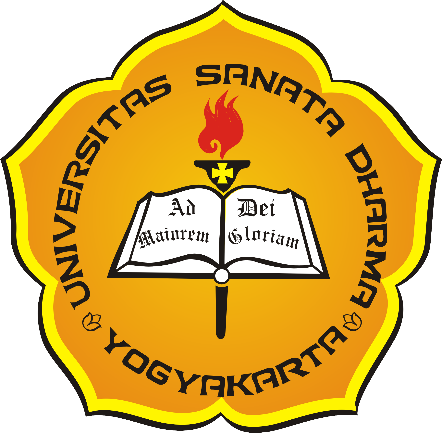 Oleh:(……….Nama Ketua Peneliti……….),	(..........NIDN/NIDK………….)(……….Nama Anggota Peneliti…….), 	(……..NIDN/NIDK………….)(….Nama Mahasiswa yang terlibat….),	(…………..NIM……………..)FAKULTAS ………………UNIVERSITAS SANATA DHARMAYOGYAKARTA…….(tahun)……LEMBAR IDENTITAS DAN PENGESAHANPROPOSAL PENELITIANJUDUL…………………………………………………………………………………………………RINGKASAN………………………………………………………………………………………………………………………………………………………………………………………………………………………………………………………………………………………………………KATA KUNCIKata_kunci_1; Kata_kunci_2; …………………………………………………………………PENDAHULUAN …………………………………………………………………………………………………………………………………………………………………………………………………………………………………………………………………………………………………………………………………………………………………………………………………………METODE ………………………………………………………………………………………………………………………………………………………………………………………………………………………………………………………………………………………………………JADWALDAFTAR PUSTAKA……………………………………………………………………………………………….……………………………………………………………………………………………….……………………………………………………………………………………………….RENCANA ANGGARAN BIAYA (RAB)PENELITIANHonorarium (maks.25% dari dana yang disetujui LPPM)Biaya Narasumber, Tenaga Ahli/Profesional, Peneliti Tamu, dan Mitra(maks.5% dari dana yang disetujui LPPM)Alat Tulis Kantor (ATK) (maks.5% dari dana yang disetujui LPPM)Bahan Habis Pakai (BHP) (at cost)Sewa Alat/Instrumen (at cost)Bahan Penunjang (maks.10% dari dana yang disetujui LPPM)Perjalanan (at cost mengikuti ketentuan tarif USD)Konsumsi (maks.10% dari dana yang disetujui LPPM)Biaya Luaran Hasil Penelitian (at cost)Penelitian …………… – ……………..(Cth. Penelitian Dasar – Fundamental)LAPORAN KEMAJUAN PENELITIAN………………………………………(Judul Penelitian)……………………………………….Oleh:(……….Nama Ketua Peneliti……….),	(..........NIDN/NIDK………….)(……….Nama Anggota Peneliti…….), 	(……..NIDN/NIDK………….)(….Nama Mahasiswa yang terlibat….),	(…………..NIM……………..)FAKULTAS ………………UNIVERSITAS SANATA DHARMAYOGYAKARTA…….(tahun)……LEMBAR PENGESAHAN LAPORAN KEMAJUAN PENELITIANPengisian mengikuti template berikut dan tidak dibatasi jumlah kata atau halaman namun disarankan seringkas mungkin. Dilarang menghapus/memodifikasi template ataupun menghapus penjelasan di setiap poin.HASIL PELAKSANAAN PENELITIAN………………………………………………………………………………………………………………………………………………………………………………………………………………………………………………………………………………………………………STATUS LUARAN………………………………………………………………………………………………………………………………………………………………………………………………………………………………………………………………………………………………………PERAN MITRA………………………………………………………………………………………………………………………………………………………………………………………………………………………………………………………………………………………………………KENDALA PELAKSANAAN PENELITIAN…………………………………………………………………………………………………………………………………………………………………………………………………………………………………………………………………………………………………………………………………………………………………………………………………………RENCANA TAHAPAN SELANJUTNYA………………………………………………………………………………………………………………………………………………………………………………………………………………………………………………………………………………………………………………………………………………………………………………………………………… …………………………………………………………………………………………………DAFTAR PUSTAKA……………………………………………………………………………………………………………………………………………………………………………………dst.LAPORAN PENGGUNAAN DANAPENELITIANHonorarium (maks.25% dari dana yang disetujui LPPM)Biaya Narasumber, Tenaga Ahli/Profesional, Peneliti Tamu dan Mitra(maks.5% dari dana yang disetujui LPPM)Alat Tulis Kantor (ATK) (maks.5% dari dana yang disetujui LPPM)Bahan Habis Pakai (BHP) (at cost)Sewa Alat/Instrumen (at cost)Bahan Penunjang (maks.10% dari dana yang disetujui LPPM)Perjalanan (at cost mengikuti ketentuan tarif USD)Konsumsi (maks.10% dari dana yang disetujui LPPM)Biaya Luaran Hasil Penelitian (at cost)Penelitian …………… – ……………..(Cth. Penelitian Dasar – Fundamental)LAPORAN AKHIR PENELITIAN………………………………………(Judul Penelitian)……………………………………….Oleh:(……….Nama Ketua Peneliti……….),	(..........NIDN/NIDK………….)(……….Nama Anggota Peneliti…….), 	(……..NIDN/NIDK………….)(….Nama Mahasiswa yang terlibat….),	(…………..NIM……………..)FAKULTAS ………………UNIVERSITAS SANATA DHARMAYOGYAKARTA…….(tahun)……LEMBAR PENGESAHAN LAPORAN AKHIR PENELITIANPengisian mengikuti template berikut dan tidak dibatasi jumlah kata atau halaman namun disarankan seringkas mungkin. Dilarang menghapus/memodifikasi template ataupun menghapus penjelasan di setiap poin.HASIL PELAKSANAAN PENELITIAN………………………………………………………………………………………………………………………………………………………………………………………………………………………………………………………………………………………………………STATUS LUARAN………………………………………………………………………………………………………………………………………………………………………………………………………………………………………………………………………………………………………PERAN MITRA………………………………………………………………………………………………………………………………………………………………………………………………………………………………………………………………………………………………………KENDALA PELAKSANAAN PENELITIAN…………………………………………………………………………………………………………………………………………………………………………………………………………………………………………………………………………………………………………………………………………………………………………………………………………RENCANA TAHAPAN SELANJUTNYA………………………………………………………………………………………………………………………………………………………………………………………………………………………………………………………………………………………………………………………………………………………………………………………………………… …………………………………………………………………………………………………DAFTAR PUSTAKA……………………………………………………………………………………………………………………………………………………………………………………dst.LAPORAN PENGGUNAAN DANAPENELITIANHonorarium (maks.25% dari dana yang disetujui LPPM)Biaya Narasumber, Tenaga Ahli/Profesional, Peneliti Tamu dan Mitra(maks.5% dari dana yang disetujui LPPM)Alat Tulis Kantor (ATK) (maks.5% dari dana yang disetujui LPPM)Bahan Habis Pakai (BHP) (at cost)Sewa Alat/Instrumen (at cost)Bahan Penunjang (maks.10% dari dana yang disetujui LPPM)Perjalanan (at cost mengikuti ketentuan tarif USD)Konsumsi (maks.10% dari dana yang disetujui LPPM)Biaya Luaran Hasil Penelitian (at cost)Lampiran 4. Ketentuan Umum Skema Penelitian MandiriKETENTUAN UMUM SKEMA PENELITIAN MANDIRI Skema Penelitian Mandiri adalah penelitian yang diajukan oleh dosen tetap USD ber-NIDN dengan dana pribadi dosen yang bersangkutan, dalam arti tidak didanai oleh USD ataupun institusi di luar USD.Skema Penelitian Mandiri adalah penelitian yang dilaksanakan dalam tahun pelaksanaan yang ditawarkan oleh LPPMSetiap dosen yang mengajukan Skema Penelitian Mandiri diberikan kesempatan untuk mengajukan 1 (satu) proposal penelitian per dosen/tahun.Pengusul tidak memiliki tanggungan/tunggakan laporan penelitian internal USD.Skema Penelitian Mandiri terbuka bagi dosen yang tidak sedang menerima hibah penelitian DRPM Dikti, hibah internal LPPM USD, maupun hibah penelitian dari pihak lain.Proposal Penelitian Mandiri diajukan ke LPPM dengan mengunggah proposal Skema Penelitian Mandiri ke SIA Dosen sesuai template di Lampiran 5. Format Proposal Skema Penelitian Mandiri. Penguploadan tersebut bertujuan untuk memperoleh Surat Tugas Penelitian dari LPPM.Dosen ybs wajib menggunggah laporan akhir Skema penelitian Mandiri ke SIA Dosen sesuai template di Lampiran 6. Format Laporan Akhir Skema Penelitian Mandiri.Dosen ybs wajib mengunggah softcopy Laporan Akhir dan Luaran Penelitian (minimal sudah accepted dengan disertai bukti Letter of Acceptance - LoA) ke LPPM.Format dan sistematika proposal dan laporan Skema Penelitian Mandiri mengikuti ketentuan yang termuat dalam buku Pedoman Penelitian (LPPM-USD, 2023). Pengunggahan Laporan Akhir dan Luaran Skema Penelitian Mandiri di SIA Dosen sebagai prasyarat untuk pencairan apresiasi penelitian mandiri. Besaran apresiasi penelitian mandiri  ditetapkan oleh LPPM sesuai ketentuan yang berlakuPenelitian Skema MandiriPROPOSAL PENELITIAN ………………………………………(Judul Penelitian)……………………………………….Diajukan kepada Lembaga Penelitian dan Pengabdian Kepada MasyarakatUniversitas Sanata DharmaOleh:(……….Nama Peneliti……….),	(..........NIDN/NIDK………….)FAKULTAS ………………UNIVERSITAS SANATA DHARMAYOGYAKARTA…….(tahun)……LEMBAR IDENTITAS DAN PENGESAHANPROPOSAL SKEMA PENELITIAN MANDIRIJUDUL…………………………………………………………………………………………………RINGKASAN………………………………………………………………………………………………………………………………………………………………………………………………………………………………………………………………………………………………………KATA KUNCIKata_kunci_1; Kata_kunci_2; …………………………………………………………………PENDAHULUAN …………………………………………………………………………………………………………………………………………………………………………………………………………………………………………………………………………………………………………………………………………………………………………………………………………METODE ………………………………………………………………………………………………………………………………………………………………………………………………………………………………………………………………………………………………………JADWALDAFTAR PUSTAKA……………………………………………………………………………………………….……………………………………………………………………………………………….……………………………………………………………………………………………….Penelitian Skema MandiriLAPORAN AKHIR PENELITIAN ………………………………………(Judul Penelitian)……………………………………….Oleh:(……….Nama Peneliti……….),	(..........NIDN/NIDK………….)FAKULTAS ………………UNIVERSITAS SANATA DHARMAYOGYAKARTA…….(tahun)……LEMBAR PENGESAHAN LAPORAN AKHIR SKEMA PENELITIAN MANDIRIPengisian mengikuti template berikut dan tidak dibatasi jumlah kata atau halaman namun disarankan seringkas mungkin. Dilarang menghapus/memodifikasi template ataupun menghapus penjelasan di setiap poin.HASIL PELAKSANAAN PENELITIAN………………………………………………………………………………………………………………………………………………………………………………………………………………………………………………………………………………………………………STATUS LUARAN………………………………………………………………………………………………………………………………………………………………………………………………………………………………………………………………………………………………………PERAN MITRA………………………………………………………………………………………………………………………………………………………………………………………………………………………………………………………………………………………………………KENDALA PELAKSANAAN PENELITIAN…………………………………………………………………………………………………………………………………………………………………………………………………………………………………………………………………………………………………………………………………………………………………………………………………………RENCANA TAHAPAN SELANJUTNYA………………………………………………………………………………………………………………………………………………………………………………………………………………………………………………………………………………………………………………………………………………………………………………………………………… …………………………………………………………………………………………………DAFTAR PUSTAKA……………………………………………………………………………………………………………………………………………………………………………………dst.1.Penelitian1.Judul Penelitian1.Skema Penelitian2.Ketua Peneliti2.Nama Lengkap2.Jenis Kelamin2.NPP/NIDN/NIDK2.Pangkat/Golongan2.Jabatan Fungsional2.Program Studi/Fakultas2.Bidang Ilmu3.Anggota Peneliti I3.Nama Lengkap3.NPP/NIDN/NIDK3.Program Studi/Fakultas3.Bidang Ilmu3.Anggota Peneliti II3.Nama Lengkap3.NPP/NIDN/NIDK3.Program Studi/Fakultas3.Bidang Ilmu3.Jumlah Mahasiswa yang terlibat4.Lokasi Penelitian5.Institusi Mitra6.Jangka Waktu Penelitian(diisikan bulan dan tahun penelitian)7.Biaya yang diusulkan7.Sumber dari USDRp  7.Sumber lain Rp                       (Sebutkan sumbernya): ……………………………7.Jumlah Biaya RpYogyakarta, …………………………………Yogyakarta, …………………………………Yogyakarta, …………………………………Ketua Peneliti,(………nama……...)Mengetahui,Ketua Program Studi/ Ketua Pusat Studi/ Ketua PKKN/ Kaprodi Magister-Doktor(…………nama…………)Dekan Fakultas/Direktur Pascasarjana(…………nama…………)NoNama KegiatanBulanBulanBulanBulanBulanBulanBulanBulanBulanBulanBulanBulanNoNama Kegiatan123456789101112NoUraianJumlah (Rp)1.Honorarium(maks.25% dari dana yang disetujui LPPM)2Biaya Narasumber, Tenaga Ahli/Profesional, Peneliti Tamu, dan Mitra (maks.5% dari dana yang disetujui LPPM)3.Alat Tulis Kantor(maks.5% dari dana yang disetujui LPPM)4.Bahan Habis Pakai(at cost)5.Sewa Alat/Instrumen(at cost)6.Bahan Penunjang(maks 10% dari dana yang disetujui LPPM)7.Perjalanan(at cost mengikuti ketentuan tarif USD)8.Konsumsi(maks.10% dari dana yang disetujui LPPM)9.Biaya Luaran Hasil Penelitian  (at cost)Jumlah BiayaJumlah BiayaNoPelaksana Kegiatan/Tim PenelitiJumlahJml. JamHonor/JamJumlah (Rp)Jumlah BiayaJumlah BiayaNoNarasumber, Tenaga Ahli/Profesional, Peneliti Tamu, MitraJumlahJml. JamHonor/JamJumlah (Rp)Jumlah BiayaJumlah BiayaNoBahanVolumeBiaya/satuanJumlah (Rp)Jumlah BiayaJumlah BiayaNoBahanVolumeBiaya/satuanJumlah (Rp)Jumlah BiayaJumlah BiayaNoBahanVolumeBiaya/satuanJumlah (Rp)Jumlah BiayaJumlah BiayaNoBahanVolumeBiaya/satuanJumlah (Rp)Jumlah BiayaJumlah BiayaNoBahanVolumeBiaya/satuanJumlah (Rp)Jumlah BiayaJumlah BiayaNoBahanVolumeBiaya/satuanJumlah (Rp)Jumlah BiayaJumlah BiayaNoBahanVolumeBiaya/satuanJumlah (Rp)Jumlah BiayaJumlah Biaya1.Penelitian1.Judul Penelitian1.Skema Penelitian2.Ketua Peneliti2.Nama Lengkap2.Jenis Kelamin2.NPP/NIDN/NIDK2.Pangkat/Golongan2.Jabatan Fungsional2.Program Studi/Fakultas2.Bidang Ilmu3.Anggota Peneliti I3.Nama Lengkap3.NPP/NIDN/NIDK3.Program Studi/Fakultas3.Bidang Ilmu3.Anggota Peneliti II3.Nama Lengkap3.NPP/NIDN/NIDK3.Program Studi/Fakultas3.Bidang Ilmu3.Jumlah Mahasiswa yang terlibat4.Lokasi Penelitian5.Institusi Mitra6.Jangka Waktu Penelitian(diisikan bulan dan tahun penelitian)7.Biaya yang diusulkan7.Sumber dari USDRp  7.Sumber lain Rp                       (Sebutkan): …………………………………………7.Jumlah Biaya RpYogyakarta, …………………………………Yogyakarta, …………………………………Yogyakarta, …………………………………Ketua Program Studi/ Ketua Pusat Studi/ Ketua PKKN/ Kaprodi Magister-Doktor(…………nama…………)Ketua Peneliti,(………..nama………..)Menyetujui dan Mengesahkan,Menyetujui dan Mengesahkan,Menyetujui dan Mengesahkan,Dekan Fakultas/Direktur Pascasarjana(…………nama…………)Ketua LPPM(………..nama………..)NoUraianJumlah (Rp)1.Honorarium(maks.25% dari dana yang disetujui LPPM)2Biaya Narasumber, Tenaga Ahli/Profesional, Peneliti Tamu, dan Mitra (maks.5% dari dana yang disetujui LPPM)3.Alat Tulis Kantor(maks.5% dari dana yang disetujui LPPM)4.Bahan Habis Pakai(at cost)5.Sewa Alat/Instrumen(at cost)6.Bahan Penunjang(maks 10% dari dana yang disetujui LPPM)7.Perjalanan(at cost mengikuti ketentuan tarif USD)8.Konsumsi(maks.10% dari dana yang disetujui LPPM)9.Biaya Luaran Hasil Penelitian  (at cost)Jumlah BiayaJumlah BiayaNoPelaksana Kegiatan/Tim PenelitiJumlahJml. JamHonor/JamJumlah (Rp)Jumlah BiayaJumlah BiayaNoNarasumber, Tenaga Ahli/Profesional, Peneliti Tamu dan MitraJumlahJml. JamHonor/JamJumlah (Rp)Jumlah BiayaJumlah BiayaNoBahanVolumeBiaya/satuanJumlah (Rp)Jumlah BiayaJumlah BiayaNoBahanVolumeBiaya/satuanJumlah (Rp)Jumlah BiayaJumlah BiayaNoBahanVolumeBiaya/satuanJumlah (Rp)Jumlah BiayaJumlah BiayaNoBahanVolumeBiaya/satuanJumlah (Rp)Jumlah BiayaJumlah BiayaNoBahanVolumeBiaya/satuanJumlah (Rp)Jumlah BiayaJumlah BiayaNoBahanVolumeBiaya/satuanJumlah (Rp)Jumlah BiayaJumlah BiayaNoBahanVolumeBiaya/satuanJumlah (Rp)Jumlah BiayaJumlah Biaya1.Penelitian1.Judul Penelitian1.Skema Penelitian2.Ketua Peneliti2.Nama Lengkap2.Jenis Kelamin2.NPP/NIDN/NIDK2.Pangkat/Golongan2.Jabatan Fungsional2.Program Studi/Fakultas2.Bidang Ilmu3.Anggota Peneliti I3.Nama Lengkap3.NPP/NIDN/NIDK3.Program Studi/Fakultas3.Bidang Ilmu3.Anggota Peneliti II3.Nama Lengkap3.NPP/NIDN/NIDK3.Program Studi/Fakultas3.Bidang Ilmu3.Jumlah Mahasiswa yang terlibat4.Lokasi Penelitian5.Institusi Mitra6.Jangka Waktu Penelitian(diisikan bulan dan tahun penelitian)7.Biaya yang diusulkan7.Sumber dari USDRp  7.Sumber lain Rp                       (Sebutkan): …………………………………………7.Jumlah Biaya RpYogyakarta, …………………………………Yogyakarta, …………………………………Yogyakarta, …………………………………Ketua Program Studi/ Ketua Pusat Studi/ Ketua PKKN/ Kaprodi Magister-Doktor(…………nama…………)Ketua Peneliti,(………..nama………..)Menyetujui dan Mengesahkan,Menyetujui dan Mengesahkan,Menyetujui dan Mengesahkan,Dekan Fakultas/Direktur Pascasarjana(…………nama…………)Ketua LPPM(………..nama………..)NoUraianJumlah (Rp)1.Honorarium(maks.25% dari dana yang disetujui LPPM)2Biaya Narasumber, Tenaga Ahli/Profesional, Peneliti Tamu dan Mitra (maks.5% dari dana yang disetujui LPPM)3.Alat Tulis Kantor(maks.5% dari dana yang disetujui LPPM)4.Bahan Habis Pakai(at cost)5.Sewa Alat/Instrumen(at cost)6.Bahan Penunjang(maks 10% dari dana yang disetujui LPPM)7.Perjalanan(at cost mengikuti ketentuan tarif USD)8.Konsumsi(maks.10% dari dana yang disetujui LPPM)9.Biaya Luaran Hasil Penelitian  (at cost)Jumlah BiayaJumlah BiayaNoPelaksana Kegiatan/Tim Peneliti/NarasumberJumlahJml. JamHonor/JamJumlah (Rp)Jumlah BiayaJumlah BiayaNoNarasumber, Tenaga Ahli/Profesional, Peneliti Tamu dan MitraJumlahJml. JamHonor/JamJumlah (Rp)Jumlah BiayaJumlah BiayaNoBahanVolumeBiaya/satuanJumlah (Rp)Jumlah BiayaJumlah BiayaNoBahanVolumeBiaya/satuanJumlah (Rp)Jumlah BiayaJumlah BiayaNoBahanVolumeBiaya/satuanJumlah (Rp)Jumlah BiayaJumlah BiayaNoBahanVolumeBiaya/satuanJumlah (Rp)Jumlah BiayaJumlah BiayaNoBahanVolumeBiaya/satuanJumlah (Rp)Jumlah BiayaJumlah BiayaNoBahanVolumeBiaya/satuanJumlah (Rp)Jumlah BiayaJumlah BiayaNoBahanVolumeBiaya/satuanJumlah (Rp)Jumlah BiayaJumlah Biaya1.Penelitian1.Judul Penelitian1.Skema Penelitian2.Ketua Peneliti2.Nama Lengkap2.Jenis Kelamin2.NPP/NIDN/NIDK2.Pangkat/Golongan2.Jabatan Fungsional2.Program Studi/Fakultas2.Bidang Ilmu3.Anggota Peneliti I3.Nama Lengkap3.NPP/NIDN/NIDK3.Program Studi/Fakultas3.Bidang Ilmu3.Anggota Peneliti II3.Nama Lengkap3.NPP/NIDN/NIDK3.Program Studi/Fakultas3.Bidang Ilmu3.Jumlah Mahasiswa yang terlibat4.Lokasi Penelitian5.Institusi Mitra6.Jangka Waktu Penelitian(diisikan bulan dan tahun penelitian)7.Biaya Mandiri7.Sumber dari PribadiRp  7.Jumlah Biaya RpYogyakarta, …………………………………Yogyakarta, …………………………………Yogyakarta, …………………………………Ketua Peneliti,(………nama……...)NoNama KegiatanBulanBulanBulanBulanBulanBulanBulanBulanBulanBulanBulanBulanNoNama Kegiatan1234567891011121.Penelitian1.Judul Penelitian1.Skema Penelitian2.Ketua Peneliti2.Nama Lengkap2.Jenis Kelamin2.NPP/NIDN/NIDK2.Pangkat/Golongan2.Jabatan Fungsional2.Program Studi/Fakultas2.Bidang Ilmu3.Anggota Peneliti I3.Nama Lengkap3.NPP/NIDN/NIDK3.Program Studi/Fakultas3.Bidang Ilmu3.Anggota Peneliti II3.Nama Lengkap3.NPP/NIDN/NIDK3.Program Studi/Fakultas3.Bidang Ilmu3.Jumlah Mahasiswa yang terlibat4.Lokasi Penelitian5.Institusi Mitra6.Jangka Waktu Penelitian(diisikan bulan dan tahun penelitian)7.Biaya Mandiri7.Sumber dari PribadiRp  7.Jumlah Biaya RpYogyakarta, …………………………………Yogyakarta, …………………………………Yogyakarta, …………………………………Ketua Program Studi/ Ketua Pusat Studi/ Ketua PKKN/ Kaprodi Magister-Doktor(…………nama…………)Ketua Peneliti,(………..nama………..)Menyetujui dan Mengesahkan,Menyetujui dan Mengesahkan,Menyetujui dan Mengesahkan,Dekan Fakultas/Direktur Pascasarjana(…………nama…………)Ketua LPPM(………..nama………..)